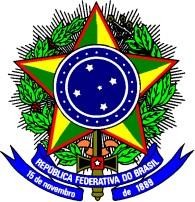 MINISTÉRIO DA EDUCAÇÃOINSTITUTO FEDERAL DE EDUCAÇÃO, CIÊNCIA E TECNOLOGIA SÃO PAULO CAMPUS SUZANOFormulário de Informações dos Dados Bancários Programa Auxílio Permanência – PAPEdital 287/2023O FORMULÁRIO DEVERÁ SER ENVIADO JUNTAMENTE COM O COMPROVANTE DA CONTA (PODE SER UM RECIBO, EXTRATO, PRINT OU SIMILAR), TERMO DE COMPROMISSO E CÓPIA DO CPF PARA O EMAILINSTITUCIONAL: atendimentocsp.suzano@ifsp.edu.br.O repasse financeiro do Auxílio Permanência ficará condicionado ao envio das informações e documentos acima solicitados.Use de preferência o Formato PDF. (Também podem ser usados os formatos PNG, GIF, DOC, DOCX, ODT, PNG, JPG e JPEG, desde que estejam legíveis).Data:Nome do EstudanteCursoCPF do EstudanteN° da MatrículaNome do BancoAgênciaContaTipo de conta (corrente oupoupança)